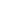 QUALIFICATION FILE - Rail Logistics Executive☒ Short Term Training (STT)  ☐ Long Term Training (LTT)  ☐ Apprenticeship  ☐ Upskilling  Dual/Flexi Qualification ☐ For ToT    ☐ For ToA☐General ☐ Multi-skill (MS)  ☐ Cross Sectoral (CS) ☒ Future Skills NCrF/NSQF Level: 4.5Submitted By:Logistics Sector Skill CouncilNo. 480 A, 7th floor Khivraj Complex 2, Anna Salai, Nandanam, Chennai – 600 035Submitting Body Contact Details:Name: Ms. Reena MurrayPosition in the Organization: Head - Standards & Quality AssuranceAddress if different from the above: Same as aboveTel Number: 044 4851 4607E-mail Address: reena@lsc-india.comTable of ContentsSection1: Basic DetailsSection 2: Module SummaryNOS of Qualifications (In exceptional cases these could be described as components)Mandatory NOS:Specify the training duration and assessment criteria at NOS/ Module level. For further details refer curriculum document. Th.-Theory   Pr.-Practical  OJT-On the Job Man.-Mandatory   Training  Rec.-Recommended  Proj.-ProjectAssessment - Minimum Qualifying PercentagePlease specify any one of the following:Minimum Pass Percentage – Aggregate at qualification level:     70   % (Every Trainee should score specified minimum aggregate passing percentage at qualification level to successfully clear the assessment.)Minimum Pass Percentage – NOS/Module-wise:     70   % (Every Trainee should score specified minimum passing percentage in each mandatory and selected elective NOS/Module to successfully clear the assessment.)Section 3: Training RelatedSection 4: Assessment RelatedSection 5: Evidence of Need for the QualificationProvide Annexure/Supporting documents name.Section 6: Annexure & Supporting Documents Check ListSpecify Annexure Name / Supporting document file nameAnnexure: Evidence of LevelAnnexure: Tools and Equipment (Lab Set-Up)List of Tools and EquipmentBatch Size: 30Classroom AidsThe aids required to conduct sessions in the classroom are:  Training Kit (Trainer Guide, Presentations)  Whiteboard, Marker, Projector, Laptop Annexure: Industry Validations SummaryAnnexure: Training & Employment DetailsTraining and Employment Projections: Data to be provided year-wise for next 3 years.Training, Assessment, Certification, and Placement Data for previous versions of qualifications:Applicable for revised qualifications only, data to be provided for past 3 years.List Schemes in which the previous version of Qualification was implemented:  Content availability for previous versions of qualifications:Participant Handbook    Facilitator Guide Digital Content   ☐ Qualification Handbook ☐ Any Other: Languages in which Content is available: Annexure: Blended Learning Blended Learning Estimated Ratio & Recommended Tools:Refer NCVET “Guidelines for Blended Learning for Vocational Education, Training & Skilling” available on: https://ncvet.gov.in/sites/default/files/Guidelines%20for%20Blended%20Learning%20for%20Vocational%20Education,%20Training%20&%20Skilling.pdf Annexure: Detailed Assessment CriteriaDetailed assessment criteria for each NOS/Module are as follows:Annexure: Assessment StrategyThis section includes the processes involved in identifying, gathering, and interpreting information to evaluate the Candidate on the required competencies of the program.1. Assessment System Overview:SSC will receive batches through SIP or email to schedule assessment.Batches will be assigned to the NCVET affiliated assessment agencies for conducting the assessment.Assessment agencies send the assessment confirmation and procedure to TP/TC looping SSC.Assessment agency deploys the ToA certified Assessor for executing the assessment.SSC will monitor the assessment process & records.2. Testing Environment:Check the Assessment location, date and time is same as SIP data.Specified equipment’s must be available to facilitate assessment.Check that the allotted time to the candidates to complete Theory &amp; Practical Assessment is correct.3. Assessment Quality Assurance levels/Framework:Question bank is created by the Subject Matter Experts (SME) and are verified by the other SME of LSC.Questions are mapped to the specified assessment criteria.Assessor must be ToA certified.Mock test/Self assessment will be conducted during training through LSC softwares.4. Types of evidence or evidence-gathering protocol:Time-stamped &amp; geotagged reporting of the assessor from assessment locationCentre photographs with signboards and scheme specific branding21 points check list must be adhered to by both AA and assessor.5. Method of verification or validation:LSC will validate the evidence and results through LSC portal.Validation will be candidate wise scrutiny.6. Method for assessment documentation, archiving, and accessHard copies of the documents are stored by AA for certain years.Soft copies of evidences will be stored in LSC portal.On the Job(OJT assessment applicable):1. The candidate must score 60% to successfully complete the OJT.2. Tools of Assessment that will be used for assessing whether the candidate is having desired skills and etiquette of dealing with customers, understanding needs & requirements, assessing the customer and perform Soft Skills effectively:Videos of Trainees during OJT3. Assessment of each Module will ensure that the candidate is able to:Effective engagement with the customersUnderstand the working of various tools and equipment.Annexure: Acronym and GlossaryAcronymGlossaryQualification NameRail Logistics ExecutiveRail Logistics ExecutiveSector/sLogisticsLogisticsType of Qualification: ☒ New   Revised     Has Electives/OptionsOEMNQR Code & version of the existing /previous qualification: Qualification Name of the existing version: OEM NameQualification Name (Wherever applicable)Rail Logistics ExecutiveRail Logistics ExecutiveNational Qualification Register (NQR) Code & Version (Will be issued after NSQC approval)QG-4.5-TW-01356-2023-V1-LSC & 1.0NCrF/NSQF Level: 4.5Award (Certificate/Diploma/ Advanced Diploma/Any Other)(Wherever applicable specify multiple entry/exits also & provide details in annexure)CertificateCertificateBrief Description of the QualificationRail Logistics Executive is responsible for managing the flow of goods and resources of the railway operations, overseeing every stage of the supply chain process - from procurement of goods to shipment and delivery. The individual must have effective communication skills and ensure a larger shift of freight on railways in accordance with the National Logistics Policy.Rail Logistics Executive is responsible for managing the flow of goods and resources of the railway operations, overseeing every stage of the supply chain process - from procurement of goods to shipment and delivery. The individual must have effective communication skills and ensure a larger shift of freight on railways in accordance with the National Logistics Policy.Eligibility Criteria for Entry for Student/Trainee/Learner/Employee Entry Qualification & Relevant Experience:Age:  21 yearsEntry Qualification & Relevant Experience:Age:  21 yearsCredits Assigned to this Qualification (as per National Credit Framework (NCrF))17Common Cost Norm Category (I/II/III) (wherever applicable):  IAny Licensing Requirements for Undertaking Training on This Qualification (wherever applicable)NANATraining Duration by Modes of Training Delivery (Specify Total Duration as per selected training delivery modes and as per requirement of the qualification)☒Offline Only    Online Only    Blended(Refer Blended Learning Annexure for details)☒Offline Only    Online Only    Blended(Refer Blended Learning Annexure for details)Aligned to NCO/ISCO Code/s (if code is not available, then mention the same)NCO-2015/4323NCO-2015/4323Progression Path After Attaining the Qualification (Please show Professional and Academic progression) (wherever applicable)Rail Logistics SupervisorRail Logistics SupervisorOther Indian Languages in which the Qualification & Model Curriculum are being SubmittedHindiHindiIs similar Qualification(s) available on NQR-if yes, justification for this qualification☐ Yes    ☒ No URLs of similar Qualifications:☐ Yes    ☒ No URLs of similar Qualifications:Is the Job Role Amenable to Persons with Disability☐ Yes    ☒ No  If “Yes”, specify applicable type of Disability: ☐ Yes    ☒ No  If “Yes”, specify applicable type of Disability: How participation of women will be encouraged?The Job Role involves more of technical, logical skills and requires less of manual labor. Hence best suited for women.The Job Role involves more of technical, logical skills and requires less of manual labor. Hence best suited for women.Are Greening/ Environment Sustainability Aspects Covered (Specify the NOS/Module which covers it), wherever applicable☐ Yes    ☒ No☐ Yes    ☒ NoIs Qualification Suitable to be Offered in Schools/Colleges Schools  ☐ Yes   ☒ No     Colleges  ☒ Yes    No     Schools  ☐ Yes   ☒ No     Colleges  ☒ Yes    No     Name and Contact Details of Submitting / Awarding Body SPOC(In case of CS or MS, provide details of both Lead AB & Supporting ABs)Name:  Ms. Reena MurrayEmail:   reena@lsc-india.com                                                                                     Contact No.: 044 4851 4607Website:  www.lsc-india.comName:  Ms. Reena MurrayEmail:   reena@lsc-india.com                                                                                     Contact No.: 044 4851 4607Website:  www.lsc-india.comFinal Approval Date by NSQC: 30-11-2023Validity Duration: 3 YearsNext Review Date: 30-11-2026S. NoNOS/Module NameNOS/Module Code & Version (if applicable)Core/ Non-CoreNCrF/NSQF LevelCredits as per NCrFTraining Duration (Hours) Training Duration (Hours) Training Duration (Hours) Training Duration (Hours) Training Duration (Hours) Assessment MarksAssessment MarksAssessment MarksAssessment MarksAssessment MarksAssessment MarksS. NoNOS/Module NameNOS/Module Code & Version (if applicable)Core/ Non-CoreNCrF/NSQF LevelCredits as per NCrFTh.Pr.OJT-Man.OJT-Rec.TotalTh.Pr.Proj.VivaTotalWeightage (%) (if applicable)Introduction to Rail Logistics ExecutiveNANon-Core4.5120103000000Management of Railway Freight TerminalsLSC/N5101 & V1.0Core4.5320655903060010100Overseeing the operations and general maintenance/upkeep of Railway TerminalsLSC/N5102 & V1.0Core4.5220355603060010100Commercial Operations and CoordinationLSC/N5103 & V1.0Core4.5320655903060010100Liabilities, Claims, Risk, and InsuranceLSC/N5104 & V1.0Core4.5220355603060010100Compliance for safety regulationsLSC/N5105 & V1.0Core4.5220355603060010100Maintain and monitor integrity and ethics in operationsLSC/N9908& V1.0Core4.51151530307000100Follow health, safety and security procedures at workplace.LSC/N9910 & V1.0Core4.511510530307000100Employability SkillsDGT/VSQ/N0102 & V1.0Non-Core4.523030602030050Duration (in Hours) / Total MarksDuration (in Hours) / Total MarksDuration (in Hours) / Total Marks1718030030510230470050750Trainer’s Qualification and experience in the relevant sector (in years) (as per NCVET guidelines)Recommended that the Trainer is certified for the Job Role: “Trainer (VET and Skills)”, mapped to the Qualification Pack: “MEP/Q2601, V2.0”. Minimum accepted score is 80%Master Trainer’s Qualification and experience in the relevant sector (in years) (as per NCVET guidelines)Certified for Job Role: “Rail Logistics Executive” mapped to QP: “LSC/Q5101, v1.0”. Minimum accepted score is 80%Tools and Equipment Required for the Training ☒Yes    No   (If “Yes”, details to be provided in Annexure)In Case of Revised Qualification, Details of Any Upskilling Required for TrainerNAAssessor’s Qualification and experience in relevant sector (in years) (as per NCVET guidelines)Recommended that the Assessor is certified for the Job Role: “Assessor (VET and Skills)”, mapped to the Qualification Pack: “MEP/Q2701, V2.0”. Minimum accepted score is 80%Proctor’s Qualification and experience in relevant sector (in years) (as per NCVET guidelines) wherever applicableAny degree + 2 years of industrial experience Certified for Job Role: “Rail Logistics Executive” mapped to QP: “LSC/Q5101, v1.0”. Minimum accepted score is 80%Lead Assessor’s/Proctor’s Qualification and experience in relevant sector (in years) (as per NCVET guidelines) wherever applicableAny degree + 5 years of industrial experience + 1 year assessment experienceRecommended that the Assessor is certified for the Job Role: “Lead Assessor”, mapped to the Qualification Pack: “MEP/Q2701, V2.0”. Minimum accepted score is 80%Assessment Mode (Specify the assessment mode)Online and OfflineTools and Equipment Required for Assessment  Same as for training    Yes     No (details to be provided in Annexure-if it is different for Assessment) Latest Skill Gap Study (not older than 2 years) (Yes/No):  YesLatest Market Research Reports or any other source (not older than 2 years) (Yes/No): YesGovernment /Industry initiatives/ requirement (Yes/No): YesNumber of Industry validation provided:  23Estimated nos. of persons to be trained and employed: As per Annexure: Training and Employment DetailsEvidence of Concurrence/Consultation with Line Ministry/State Departments: AwaitingAnnexure: NCrF/NSQF level justification based on NCrF level/NSQF descriptors (Mandatory)YesAnnexure: List of tools and equipment relevant for qualification (Mandatory, except in case of online course)YesAnnexure: Detailed Assessment Criteria (Mandatory)Assessment of the Candidates on completion of the Training is a very important activity that is monitored by Logistics Sector Skill Council (LSC). It ensures sustained quality of training delivery. It also indicates to the LSC the need for any changes in training content. LSC has developed policies related to affiliation of assessment agencies and assessment process to enhance the quality of assessments and they are outlined in succeeding paragraphs.1) Guidelines on affiliation of assessment agencies:As per NSDC guidelines on affiliation of assessment agency, we are adhering the following:Application evaluationAffiliation certificateSME profile validationQuestion bank validationTOA processLink through SIP2) Assessment process:   1) The assessment process would begin by developing the correct qualitative questions for theory/practical and viva. Questions papers are submitted by Assessment Bodies (AB) to LSC for approval.  2) AB submits Assessor’s details, their experience and credentials to LSC for approval.  3) Third step in the process would be allocation of batches by LSC to AB for which LSC has shifted from a manual allocation system to automated allocation on the basis of grading system on the below mentioned parameters.                     i. Quality of the assessors submitted by the assessment agency.                     ii. Certification of the assessor by LSC basis the training of assessor’s program conducted by LSC.                     iii. Adherence to schedule of assessments by the assessment agencies.                     iv. Integrity of the assessor in conducting quality assessments.                     v. Quality of the question papers submitted by the assessment agencies to LSC.                     vi. Submission of quality documents of the assessments conducted as insisted by LSC.                     vii. Time of submission of the required assessment related documents to LSC for approval                     viii. Time of submission of results in SDMS system post approval by LSCBasis the above grading metrics the system would allocate the batches to the assessment agencies, which has brought transparency in the system of who are allocated how many batches and it is made very clear to the ecosystem that performance matters a lot. This has in turn also helped to improve the quality of the trainings as the check list of documents advised by LSC to be submitted by the assessment agencies speaks on the quality of trainings happening.Annexure: Assessment Strategy (Mandatory)1. Criteria for assessment for each Qualification Pack will be created by the Sector Skill Council. Each Performance Criteria (PC) will be assigned marks proportional to its importance in NOS. SSC will also lay down proportion of marks for Theory and Skills Practical for each PC                                                                                                                                                                                                                                                                                                                             2. The assessment for the theory part will be based on knowledge bank of questions validated and approved by the SSC.                                                                                                                                                                                                                          3. Individual assessment agencies will create unique question papers for theory part for each candidate at each examination/training centre (as per assessment criteria below)                                                                                           4. Individual assessment agencies will create unique evaluations for skill practical for every student at each examination/training centre based on these criteria    5. To pass the Qualification Pack, every trainee should score a minimum of 70% for NSQF level 4 & above job roles and 50% for NSQF level 1 to 3 job roles. 6.In case of unsuccessful completion, the trainee may seek re-assessment on the Qualification Pack.  Annexure: Blended Learning (Mandatory, in case selected Mode of delivery is Blended Learning)NoAnnexure: Multiple Entry-Exit Details (Mandatory, in case qualification has multiple Entry-Exit)NoAnnexure: Acronym and Glossary (Optional)YesSupporting Document: Model Curriculum (Mandatory – Public view)YesSupporting Document: Career Progression (Mandatory - Public view)YesSupporting Document: Occupational Map (Mandatory)YesSupporting Document: Assessment SOP (Mandatory)https://drive.google.com/file/d/1G3IXYAboNyUNjTb6nHRY6fuK3HQkEsLu/view?usp=sharingAny other document you wish to submit:NANCrF/NSQF Level DescriptorsKey requirements of the job role/ outcome of the qualificationHow the job role/ outcomes relate to the NCrF/NSQF level descriptorNCrF/NSQF LevelProfessional Theoretical Knowledge/ProcessThe individual in the job will be able to:Possesses broad and deep knowledge and skills to manage the flow of goods and resources of the Railway operations, overseeing every stage of the supply chain process - from procurement of goods to shipment and delivery.Demonstrate excellent cognitive and technical skills for performing and accomplishing difficult tasks relating to data analysis to identify the problem areas and create actionable growth strategiesPossesses a range of professional and technical skills, displays clarity of knowledge and practice in a broad range of activities/ tasks involved in managing and understanding the financial aspects of coordinating activities in a rail terminal.Skill to clearly identify the type of MHE to be used for loading/unloading of containers/ rail cars, the characteristics of each type of cargo being handled.Very good in data collecting, analysis. Ensure compliance with health, safety and security procedures at the workplaceThe Job holder needs to possess knowledge in multidisciplinary contexts and technical skills. S/he should have deeper knowledge and understanding of working, layout and streamlining operations at any rail terminal for daily operations.S/he has acquired specialized knowledge and a range of cognitive and practical skills to accomplish tasks like Management of Railway Freight Terminals, Overseeing the Operations and general maintenance/upkeep of the Terminal, Commercial Operations and Coordination, Liabilities, Claims, Risk and Insurance and Compliance for safety regulations. Hence this job role qualifies for Level 4.5.4.5Professional and Technical Skills/ Expertise/ Professional KnowledgeProject management SkillsComputer skills - SAP, MIS, MS OfficeTechnical designing skills like forming a rake for freight movementDecision making skills.Problem solving skills.Cognitive, professional and technical skillsThe Job holder requires advanced cognitive, professional and technical skills for planning and supervising all delivery schedules. S/he needs to Ensure proper segregation and storage of goods in the terminals and dispatch of cargo to correct routes – keep control on costs. S/he needs to Upload all information on the MIS (FOIS), send updates on orders and delivery status to clients. S/ he needs to maintain and safe keep of all records of shipments – proof of delivery. Hence the job role qualifies for level 4.5 as the job holder possesses advanced technical skills for execution of above mentioned tasks.4.5Employment Readiness & EntrepreneurshipSkills & Mind-set/Professional SkillLeadership skillsDigital, Financial and Legal Literacy Mathematical and financial analysis skills for applied solutionsCommunication skillsCollaboration/Negotiation skillsOrganization and Time Management SkillsConstitutional, humanistic, ethical, and moral values.Has well informed practical understanding of social, political, natural and work environmentThe job holder communicates clearly with his peers, higher officials, and clients. S/ he needs to coordinate with various commercial departments at Board, Zonal and Divisional levelscoordinate with freight forwarders, customers and other agencies.S/ he calculates train load rates from the base class and also the charges for movement of goods according to Railway Freight Tarif. S/he performs data analysis and create actionable growth strategies. The job holder has acquired deep knowledge of the Railway Act,1989, Indian Contract Act, 1872, Safe Working Rules ( General Rules, 2002). Hence this job role qualifies for Level 4.5.4.5Broad Learning Outcomes/Core SkillShould be able to listen and understand properly and present complex information in a clear and concise mannermake judgement and take decision, based on the analysis and evaluation of information, for determining solutions to a variety of unpredictable problems associated with the chosen fields of learning, make decisions to deal with workplace emergencies/ accidents/problemsMake judgement in a range of situations by critically reviewing and consolidating evidence & risksS/he executes several tasks on their own judgement and discretion. S/he is able to identify problems and issues relating to the chosen fields of learning, and ways of future improvements. S/ he is able to resolve issues related to rates, claims and other grievances at the zonal level, Resolve day to day operations exigencies and quick redressal of issues for faster and smoother movement of cargo in the terminal. The job holder is able to plan for emergencies/exigencies in case of accidents or natural calamities, to prevent common accidents and breach of safety that take place in rail transportation. Hence this job role qualifies for Level 4.5.4.5ResponsibilityThe individual is responsible for:Management of Railway Freight TerminalsManaging and understanding the financial aspects of coordinating activities in a rail terminal. Overseeing/supervising/coordinating all the activities related to day to day functioning and maintenance of the railway terminal.Taking decisions in matters of disputes and grievances according to the provisions of the Railway Act, 1989 with respect to liabilities, claims, risks and insurance.Ensuring compliance with health, safety and security procedures at the workplaceThe job holder is accountable for determining and achieving personal and /or group tangible outcomes. S/ he is responsible for managing activities like preparation of various plans for managing the intermodal functions, taking decisions in matters of disputes and grievances according to the provisions of the Railway Act, 1989 with respect to liabilities, claims, risks and insurance. S/he is responsible for managing an independent work unit/ section/ business activity/ assignment.Hence the job role qualifies to be Level 4.54.5S. No.Tool / Equipment NameSpecificationQuantity for specified Batch size1LLMSLLMS software logins to be subscribed from LSC. Regarding equipment guidance, please reach out to Logistics Sector Skill Council.15 logins per center2Computers with web camera Standard153MS OfficeStandard154Worksheet softwareMS Excel155Scanner cum PrinterStandard26First Aid Kit and Equipment used in Medical EmergenciesStandard17Personal Protective EquipmentStandard18Hygiene Equipment and Materials like Sanitizer, Soap, Mask etc.Standard159TMSTMS software logins to be subscribed from LSC. Regarding equipment guidance, please reach out to Logistics Sector Skill Council.15 logins per centerS. NoOrganization NameRepresentative NameDesignationContact AddressContact Phone NoE-mail IDLinkedIn Profile (if available)1M/s. Jashvant B. ShahSamir J. ShahDirectorAmbica Chambers, B/h. Old High Court, Navrangpura, Ahmedabad - 3800092Star Freight Private LimitedSamir J. ShahDirectorAmbica Chambers, B/h. Old High Court, Navrangpura, Ahmedabad -
3800093Drongo Advisory Services Private LimitedS. S. MathuriyaManager805, 8th Floor, Sahyog Building, 58, Nehru Place, New Delhi _ 1100194H C Shipping ServicesRanjiv OberoiProprietor1-A Pul Pehladpur, Suraj Kund Road, New Delhi-1100445M/s. ACP Shipping LLPAnil C PillaiDirectorUnit 402, Block G, Swagat Residency, lchchapore,
Surat - 3945106Association of Container Train Operators (ACTO)Manish PuriPresident501A-B, Salcon Aurum, Plot No. 4, Jasola District Centre, New Delhi 1100257EPT Global LogisticsDr. Darshan MashrooDirector & COO509, Titanium City Centre, (Next to Sachin Tower), 110 feet Anandnagar Main Road, Satellite Ahmedabad-3800158All India Association of Industries (AIAI)Dr. Vijay KalantriPresident6th Floor, New Excelsior Building, A. K. Nayak Marg, Fort, Mumbai-4000019S B INFRA CONSULTANTSuresh BhanDirectorH-36, 2nd Floor, Shakarpur, 
New Delhi 110092 10Zuvan International Transport LtdSukaytu GandhiDirectorlot # 36, Sector 9/A,_Dhiraj Chambers, Unit 6, Nr Hotel Madhuban, Gandhidham - Kutch 37020111Gujarat Pipav Ports Ltd. Samir HosangadyHead Strategic Logistics504, 5th Floor, Godrej 2, Pirojsha Nagar, Vikhroli East, Mumbai-40007912Bharuch Dahej Rail Company Ltd.Vinod KumarPrincipal Advisor39-42, 3rd Floor, H-Block, Indira Palace, Middle Circle, Connaught Place, New Delhi-11000113CTA Logistics Ltd. Kapil S Modi COO603, Abhijeet 1, Mithakali Six Road, Navrangpura, Ahmedabad14Topper & Router Logistics Pvt. Ltd.Anamika SinhaHead Business Strategy & Commercials  L-9, Surinder Singh Building, Main Road,
Mahipalpur, Delhi - 11003715Pipav Railway Corporation LimitedLeedna NarwalCompany Secretary1202, B-wing, 12th Floor, Statesman House, 148, Barakhamba Road, New Delhi-11000116Konkan Railway Corporation LimitedSanthosh Kumar JhaDirector (Operations and Commercials)Belapur Bawan, Sector-11, Plot No 6, CVD, Belapur, Navi Mumbai-40061417Kotak LogisticssPurvi R KotakDirector311, Third Floor, Sarkar V, Behind Natraj Cinema, Near Mithakali Crossing Center, Off Ashram Road, Ahmedabad-38000918Oceanic Express LLPManas Kumar GangulyCeo & Partner625, Marshall House, 33/1 N S Road, Kolkata-70000119Cargo ConceptMohan PunjabiManager501, Akruti Stadium Crossroad, Navrangpura, Ahmedabad-38000920Sattva Hitech and Conware Pvt. Ltd. S. PadmanabhanDirectorHigh Gate, Level 4, 153/82, Santhome High Road, Raja Annamalaipuram, Chennai-60002821Super Handlers Pvt. Ltd. Rohan Shah Managing DirectorNavin House, Near Sardar Patel Seva Samaj Hall, Ellis bridge, Mithakhali, Navrangpura, Ahmedabad, Gujarat-38000622Transedge Consulting Pvt. Ltd. Sarita GhatakDirectorC-31, Street No-37, Mahavir Enclave-3, New Delhi-11005923PDP International Pvt LtdAvishkar SrivastavaChief Innovation OfficerPDP International Pvt LtdSagar Estate 4th Floor, 2 N. C. Dutta Sarani, Kolkata 700001, India.YearTotal CandidatesTotal CandidatesWomen Women People with DisabilityPeople with DisabilityYearEstimated Training #Estimated Employment Opportunities Estimated Training #Estimated Employment Opportunities Estimated Training #Estimated Employment Opportunities 2023-2410060402515102024-254002501508070402025-2660040020012010080Qualification VersionYearTotal CandidatesTotal CandidatesTotal CandidatesTotal CandidatesWomen Women Women Women People with DisabilityPeople with DisabilityPeople with DisabilityPeople with DisabilityQualification VersionYearTrainedAssessedCertifiedPlacedTrainedAssessedCertifiedPlacedTrainedAssessedCertifiedPlacedS. No.Select the Components of the QualificationList Recommended Tools – for all Selected ComponentsOffline : Online RatioS. No.Select the Components of the QualificationList Recommended Tools – for all Selected ComponentsOffline : Online Ratio1☐Theory/ Lectures - Imparting theoretical and conceptual knowledge2☐Imparting Soft Skills, Life Skills, and Employability Skills /Mentorship to Learners3☐Showing Practical Demonstrations to the learners4☐Imparting Practical Hands-on Skills/ Lab Work/ workshop/ shop floor training5☐Tutorials/ Assignments/ Drill/ Practice6☐Proctored Monitoring/ Assessment/ Evaluation/ Examinations7☐On the Job Training (OJT)/ Project Work Internship/ Apprenticeship TrainingNOS/Module NameAssessment Criteria for Performance Criteria/Learning OutcomesTheory MarksPractical MarksProject MarksViva MarksManagement of railway freight terminalsPC1. Undertake daily round of terminal for assessing demand, service planning and customer related operations.23-1Management of railway freight terminalsPC2. Plan for optimal exchange of passenger and goods based on the layout to control train movement.13--Management of railway freight terminalsPC3. Prepare a plan to enable trains on a single track to cross from opposite directions.23-1Management of railway freight terminalsPC4. Plan for detaching/attaching of engines, wagons, compartments and running staﬀ.23--Management of railway freight terminalsPC5. Plan for sorting of bogies/wagons for new train/rake formations.13-1Management of railway freight terminalsPC6. Plan for routine repair and maintenance work.23--Management of railway freight terminalsPC7. Plan for emergencies/exigencies in case of accidents or natural calamities.13-1Management of railway freight terminalsPC8. Plan for quick loading/unloading for more track side space to facilitate/ service maximum number of trains in the terminal and reduce turn around time.23-1Management of railway freight terminalsPC9. Plan for handling of cargo in the terminal depending whether it is a port side terminal or inland terminal.23--Management of railway freight terminalsPC10. Plan for running of double stack trains depending on the type of cargo being handled at the terminal.23-1Management of railway freight terminalsPC11. Plan for assembling, sorting and breaking of freight trains.23--Management of railway freight terminalsPC12. Update the FOIS with all the data on rolling stock, locos, wagon and other aspects.23-1Management of railway freight terminalsPC13. Use the system for optimal utilization of assets – like rake scheduling, routing, maintenance to save time and cost of operation in the terminal.13--Management of railway freight terminalsPC14. Monitor the freight train and yard activities on RMS and TMS.13-1Management of railway freight terminalsPC15. Use the crew management system for better utilization and scheduling of duty hours of running staﬀ.13--Management of railway freight terminalsPC16. Obtain the ’in principle’ approval in case of yard remodeling, line capacity or any other future development of the terminal.13--Management of railway freight terminalsPC17. Resolve day to day operations exigencies and quick redressal of issues for faster and smoother movement of cargo in the terminal.13--Management of railway freight terminalsPC18. Perform the responsibilities related to terminal on private land which is exclusively for its own cargo.13--Management of railway freight terminalsPC19. Perform the responsibilities related to terminal which is on private land with common user facility.12-1Management of railway freight terminalsPC20. Perform the responsibilities related to privately owned terminals set up in accordance with provisions of Model Concession Agreement (MCA).12--Management of railway freight terminalsPC21. Perform the responsibilities related to private terminals set up by Terminal Management Company (TMC) under PFT Policy.12-1Management of railway freight terminalsTotal marks3060-10Overseeing the Operations and general maintenance/upkeep of the terminalPC1. Create a maintenance checklist for smooth operations of the terminals at hand.24-1Overseeing the Operations and general maintenance/upkeep of the terminalPC2. Oversee the day to day working of an Multi Modal Logistics Park (MMLPs) – coordinating with diﬀerent modes for proper unloading, storage, loading and dispatch of cargo.24-1Overseeing the Operations and general maintenance/upkeep of the terminalPC3. Ensure smooth movement of traﬃc and trains without unnecessary delays and keeping line clear at private sidings and railway goods sheds.24--Overseeing the Operations and general maintenance/upkeep of the terminalPC4. Plan for conversion and scope of extension of the existing facility at the terminal to meet incremental demand, according to laid down policies and procedures.24-1Overseeing the Operations and general maintenance/upkeep of the terminalPC5.Streamline operations at MMLPs such as-ensuring access to various types of trucksproviding mechanized warehousestransfer of containers carrying both bulk as well as break-bulk cargohassle free custom clearances at bonded yardsproper functioning of quarantine zonesprovision of testing facilitiesother value-added activities like kitting, grading, sorting, labeling & packaging at the terminal24-1Overseeing the Operations and general maintenance/upkeep of the terminalPC6.Streamline the operations of an ICD by ensuring-loading/unloading to and from ships without delaysproper storage of cargo with export/import clearancesprovide facility for servicing and repair of containers and equipments24-1Overseeing the Operations and general maintenance/upkeep of the terminalPC7. Ensure there are smooth rail linkages to a factory, quarry or warehouse with the siding.24-1Overseeing the Operations and general maintenance/upkeep of the terminalPC8. Ensure there is proper marshalling, stabling, storing, loading, etc. to augment freight movement in the terminal.24--Overseeing the Operations and general maintenance/upkeep of the terminalPC9. Coordinate with rake maintenance team to ensure engine-on-load operations.23--Overseeing the Operations and general maintenance/upkeep of the terminalPC10. Update cargo status online on FOIS for single window clearance.23-1Overseeing the Operations and general maintenance/upkeep of the terminalPC11. Maintain a day to day schedule and record of inspection of wagons and MHE.23--Overseeing the Operations and general maintenance/upkeep of the terminalPC12. Develop adequate facility (of rolling stock) to handle volume of traﬃc without causing undue detention to incoming trains or stabling of trains on IR network.23-1Overseeing the Operations and general maintenance/upkeep of the terminalPC13. Prepare a detailed workplan for the terminal including not just loading/unloading but alos temporary storage facilities.24-1Overseeing the Operations and general maintenance/upkeep of the terminalPC14. Plan operations to ensure least lead time for cargo in transit, to reduce cost.24--Overseeing the Operations and general maintenance/upkeep of the terminalPC15.Plan for utilizing all modern techniques such as-state-of-the-art MHElifting of trailers/containers directly on to the ﬂatcardouble-stack loading14-1Overseeing the Operations and general maintenance/upkeep of the terminalPC16. Provide basic amenities such as clean drinking water, rest areas, parking bays, loading platforms, for smooth intermodal operations.14--Overseeing the Operations and general maintenance/upkeep of the terminalTotal marks3060-10Commercial operations and coordinationPC1. Maintain good relations with additional member commercial (for rate and claims), additional member catering (for marketing) and additional member looking into computerization for I-ticketing, E-ticketing, E-booking, etc.13--Commercial operations and coordinationPC2. Coordinate with the chief commercial manager for resolving issues related to rates, claims and other grievances at the zonal level.13--Commercial operations and coordinationPC3. Coordinate on a daily basis with supervisors dealing with goods, parcels, catering and reservations.13-1Commercial operations and coordinationPC4. Supervise the working of booking clerks.13--Commercial operations and coordinationPC5. Opening of enquiry & reservation oﬃces.13--Commercial operations and coordinationPC6. Ensure proper provision of user amenities, upkeep of waiting rooms, drinking water at stations.13-1Commercial operations and coordinationPC7. Ensure proper display of time tables and list of passenger fares between stations.13-1Commercial operations and coordinationPC8. Plan to install ‘universal terminals’ for Self Printing Ticket Machines (SPTMs).13-1Commercial operations and coordinationPC9. Plan for a regular analysis of demand to augment trains as per requirement.13--Commercial operations and coordinationPC10. Plan for a ‘train load’ or consignment based on weight and charges applicable.13--Commercial operations and coordinationPC11. Plan to assemble a freight train/full rake (loading of goods/containers) on the basis of classiﬁcation of commodities – groups, divisions and classes as mentioned in the railway act.12-1Commercial operations and coordinationPC12. Calculate train load rates from the base class.12-1Commercial operations and coordinationPC13. Prepare the loading/unloading pattern so as to minimize loss and damage of cargo.12--Commercial operations and coordinationPC14. Streamline the process of issuing the railway receipt and eT-TRR.12--Commercial operations and coordinationPC15. Calculate the charges for movement of goods according to railway freight tariﬀ.12-1Commercial operations and coordinationPC16. Coordinate with freight forwarders to aggregate the loads of multiple customers for cost savings.12--Commercial operations and coordinationPC17. Execute the incentive schemes and concessions such as long term traﬃc contract (LTTC), STS, RTT, automatic freight rebate scheme for TEFD, etc.12-1Commercial operations and coordinationPC18. Prepare to put to use the freight forwarder scheme - whether to load one or two commodities in a train load, applying restriction on certain commodities.12--Commercial operations and coordinationPC19. Operationalize the PFT policy or Own Your Wagon scheme for the beneﬁt of the freight forwarders.12-1Commercial operations and coordinationPC20. Prepare plans to coordinate with various customers/agencies by providing them full information needed by them.22--Commercial operations and coordinationPC21. Prepare plans in advance about the problems frequently occurring so that decision making is quick.22--Commercial operations and coordinationPC22. Work towards integrating with all regulatory bodies to get faster clearances for the goods trains.22--Commercial operations and coordinationPC23. Coordinate eﬀectively with logistics division, shipping lines, container train operators, exporters, Ministry of Commerce & Consumer Aﬀairs and Public Distribution.22-1Commercial operations and coordinationPC24. Facilitate movement of empty rakes, ﬂats and containers.22--Commercial operations and coordinationPC25. Prepare plans for any exigency circumstances.12--Commercial operations and coordinationTotal marks3060-10Liabilities, claims, risk & insurancePC1. Ensure quick payment of compensation to passengers/customers in a systematic manner.24-1Liabilities, claims, risk & insurancePC2. Plan for assessment and payment of compensation in case of loss, damage, or destruction of any consignment.24--Liabilities, claims, risk & insurancePC3. Oversee proper loading/unloading of cargo as bailee’s liability applies on termination of transit of consignment.24-1Liabilities, claims, risk & insurancePC4. Create a team of junior staﬀs that can explain to the customers and contractors their problems and confusion about the rules regarding the carriage of goods by rail.24--Liabilities, claims, risk & insurancePC5. Prepare a detailed step by step methodology for risk mitigation for the beneﬁt of all parties concerned.24-1Liabilities, claims, risk & insurancePC6. Plan for mitigating the risk of labour.24--Liabilities, claims, risk & insurancePC7. Plan for quickly restoring normalcy in case of incidents such that there is least impact to environment, political and cultural areas.24--Liabilities, claims, risk & insurancePC8. Conduct inspection of the terminal to identify areas of risk and plan for early repair and maintenance.24--Liabilities, claims, risk & insurancePC9. Schedule for training of juniors on claim settlement procedures of railways as a common carrier.24-1Liabilities, claims, risk & insurancePC10. Oversee the work of the staﬀ servicing each train as it arrives at the terminal.24-1Liabilities, claims, risk & insurancePC11. Monitor all measures being taken for the safety of passengers.24-1Liabilities, claims, risk & insurancePC12. Make a check list of operations that need to be carried out at stations for the comfort and safety of passengers as travel insurance is a component of an E-ticket.24-1Liabilities, claims, risk & insurancePC13. Make plan/ provision for timely payment of compensation to the passengers in case of any incident.24-1Liabilities, claims, risk & insurancePC14. Schedule meetings with the railway claims tribunal for quicker relief and early payment of compensation in diﬀerent situations.24-1Liabilities, claims, risk & insurancePC15. Provide training to a few staﬀ members in legal aﬀairs for proper justice.24-1Liabilities, claims, risk & insuranceTotal marks3060-10Compliance for safety regulationsPC1. Make a note of all the safety processes of IR as applicable to the area of operation.35-1Compliance for safety regulationsPC2. Prepare schedule of checks/ follow protocol that are necessary to prevent common accidents and breach of safety that take place in rail transportation.35-1Compliance for safety regulationsPC3. Create a checklist of regular inspection of carriageway, rolling stock & manpower of IR.35-1Compliance for safety regulationsPC4. Ensure safety and security of freight.35-1Compliance for safety regulationsPC5. Follow necessary SOP and precautions while handling dangerous cargo in the area and instruct handlers to follow procedures.35-1Compliance for safety regulationsPC6. Recognize unsafe conditions and safety practices of IR and report it to the safety department.25-1Compliance for safety regulationsPC7. Inspect the activity area and rolling stock and other equipment for safe working.25--Compliance for safety regulationsPC8. Check if the terminal is clean for easy movement of passengers and cargo.25--Compliance for safety regulationsPC9. Ensure checking of MHE and other emergency equipments such as ﬁre alarms, water sprinklers, smoke detectors, etc.25-1Compliance for safety regulationsPC10. Participate in regular ﬁre drills.25-1Compliance for safety regulationsPC11. Report any violations in case of security checks of cargo- packaging, loading/unloading, weight or mis-declaration of cargo.25-1Compliance for safety regulationsPC12. Comply with data safety regulations.35-1Compliance for safety regulationsNOS Total3060-10Maintain and monitor integrity and ethics in operationsPC1. refrain from indulging in corrupt practices25--Maintain and monitor integrity and ethics in operationsPC2. protect customers information and ensure acquired information is not used for personal advantage36--Maintain and monitor integrity and ethics in operationsPC3. protect data and information related to business or commercial decisions25--Maintain and monitor integrity and ethics in operationsPC4. sensitise the work force towards ethical behaviour in work place and performing job with integrity36--Maintain and monitor integrity and ethics in operationsPC5. conduct regular reviews and check reports for unethical behaviour and corrupt practices25--Maintain and monitor integrity and ethics in operationsPC6. consult senior management when in an ethical dilemma26--Maintain and monitor integrity and ethics in operationsPC7. report promptly all violations of code of ethics25--Maintain and monitor integrity and ethics in operationsPC8. dress up and conduct in a professional manner25--Maintain and monitor integrity and ethics in operationsPC9. communicate with clients and stakeholders in a soft and polite manner36--Maintain and monitor integrity and ethics in operationsPC10. follow etiquettes25--Maintain and monitor integrity and ethics in operationsPC11. check that that documentation with respect to operations is up to date and in accordance to the regulations25--Maintain and monitor integrity and ethics in operationsPC12. coordinate with regulatory authorities and assist in inspections and clearances36--Maintain and monitor integrity and ethics in operationsPC13. report any issues with regulatory compliance25--Maintain and monitor integrity and ethics in operationsTotal Marks3070--Follow health, safety and security procedures at workplacePC1. Comply with safety regulations and procedures to avoid ﬁre hazards, biohazards, etc.24--Follow health, safety and security procedures at workplacePC2. Wear all safety equipment including protective gear, helmets etc., at relevant bay areas.24--Follow health, safety and security procedures at workplacePC3. Follow organization procedures with respect to documentation.23--Follow health, safety and security procedures at workplacePC4. Recognise unsafe conditions and safety practices at the workplace and report it to concerned authority.24--Follow health, safety and security procedures at workplacePC5. Keep the workplace organized.14--Follow health, safety and security procedures at workplacePC6. Ensure that the work area and supplies are cleaned regularly.24--Follow health, safety and security procedures at workplacePC7. Comply with data safety regulations of the organisation.24--Follow health, safety and security procedures at workplacePC8. Maintain clear worktable area.14--Follow health, safety and security procedures at workplacePC9. Maintain personal hygiene and wash hands regularly using soap and water or alcohol-based sanitiser.25--Follow health, safety and security procedures at workplacePC10. Undertake periodical preventive health check ups.14--Follow health, safety and security procedures at workplacePC11. Participate in ﬁre drills.24--Follow health, safety and security procedures at workplacePC12. Follow 5S at workplace.14--Follow health, safety and security procedures at workplacePC13. Act immediately during emergency situations and move to safety.23--Follow health, safety and security procedures at workplacePC14. Perform rescue activity according to instructions received and assist those in need.24--Follow health, safety and security procedures at workplacePC15. Provide ﬁrst aid to aﬀected victims e.g., in case of bleeding, burns, choking, electric shock, poisoning etc.24--Follow health, safety and security procedures at workplacePC16. In case of ﬁre, follow ﬁre safety practices13--Follow health, safety and security procedures at workplacePC17. Perform the steps involved in ﬁre safety drill.24--Follow health, safety and security procedures at workplacePC18. Follow procedures to rescue victim of ﬁre without endangering self.14--Follow health, safety and security procedures at workplaceTotal Marks3070--Employability Skills (60 Hours)Introduction to Employability Skills11--Employability Skills (60 Hours)PC1. identify employability skills required for jobs in various industries----Employability Skills (60 Hours)PC2. identify and explore learning and employability portals----Employability Skills (60 Hours)Constitutional values – Citizenship11--Employability Skills (60 Hours)PC3. recognize the signiﬁcance of constitutional values, including civic rights and duties, citizenship, responsibility towards society etc. and personal values and ethics such as honesty, integrity, caring and respecting others, etc.----Employability Skills (60 Hours)PC4. follow environmentally sustainable practices----Employability Skills (60 Hours)Becoming a Professional in the 21st Century24--Employability Skills (60 Hours)PC5. recognize the signiﬁcance of 21st Century Skills for employment----Employability Skills (60 Hours)PC6. practice the 21st Century Skills such as Self- Awareness, Behaviour Skills, time management, critical and adaptive thinking, problem-solving, creative thinking, social and cultural awareness, emotional awareness, learning to learn for continuous learning etc. in personal and professional life----Employability Skills (60 Hours)Basic English Skills23--Employability Skills (60 Hours)PC7. use basic English for everyday conversation in diﬀerent contexts, in person and over the telephone----Employability Skills (60 Hours)PC8. read and understand routine information, notes, instructions, mails, letters etc. written in English----Employability Skills (60 Hours)PC9. write short messages, notes, letters, e-mails etc. in English----Employability Skills (60 Hours)Career Development & Goal Setting12--Employability Skills (60 Hours)PC10. understand the diﬀerence between job and career----Employability Skills (60 Hours)PC11. prepare a career development plan with short- and long-term goals, based on aptitude----Employability Skills (60 Hours)Communication Skills22--Employability Skills (60 Hours)PC12. follow verbal and non-verbal communication etiquette and active listening techniques in various settings----Employability Skills (60 Hours)PC13. work collaboratively with others in a team----Employability Skills (60 Hours)Diversity & Inclusion12--Employability Skills (60 Hours)PC14. communicate and behave appropriately with all genders and PwD----Employability Skills (60 Hours)PC15. escalate any issues related to sexual harassment at workplace according to POSH Act----Employability Skills (60 Hours)Financial and Legal Literacy23--Employability Skills (60 Hours)PC16. select ﬁnancial institutions, products and services as per requirement----Employability Skills (60 Hours)PC17. carry out oﬄine and online ﬁnancial transactions, safely and securely----Employability Skills (60 Hours)PC18. identify common components of salary and compute income, expenses, taxes, investments etc----Employability Skills (60 Hours)PC19. identify relevant rights and laws and use legal aids to ﬁght against legal exploitation----Employability Skills (60 Hours)Essential Digital Skills34--Employability Skills (60 Hours)PC20. operate digital devices and carry out basic internet operations securely and safely----Employability Skills (60 Hours)PC21. use e- mail and social media platforms and virtual collaboration tools to work eﬀectively----Employability Skills (60 Hours)PC23. identify diﬀerent types of Entrepreneurship and Enterprises and assess opportunities for potential business through research----Employability Skills (60 Hours)PC24. develop a business plan and a work model, considering the 4Ps of Marketing Product, Price, Place and Promotion----Employability Skills (60 Hours)PC25. identify sources of funding, anticipate, and mitigate any ﬁnancial/ legal hurdles for the potential business opportunity----Employability Skills (60 Hours)Customer Service12--Employability Skills (60 Hours)PC26. identify diﬀerent types of customers----Employability Skills (60 Hours)PC27. identify and respond to customer requests and needs in a professional manner.----Employability Skills (60 Hours)PC28. follow appropriate hygiene and grooming standards----Employability Skills (60 Hours)Getting ready for apprenticeship & Jobs23--Employability Skills (60 Hours)PC29. create a professional Curriculum vitae (Résumé)----Employability Skills (60 Hours)PC30. search for suitable jobs using reliable oﬄine and online sources such as Employment exchange, recruitment agencies, newspapers etc. and job portals, respectively----Employability Skills (60 Hours)PC31. apply to identiﬁed job openings using oﬄine/online methods as per requirement----Employability Skills (60 Hours)PC32. answer questions politely, with clarity and conﬁdence, during recruitment and selection----Employability Skills (60 Hours)PC33. identify apprenticeship opportunities and register for it as per guidelines and requirements----Employability Skills (60 Hours)Total Marks2030--Grand TotalGrand Total23047050Acronym DescriptionAAAssessment AgencyABAwarding BodyISCOInternational Standard Classification of OccupationsNCONational Classification of OccupationsNCrFNational Credit FrameworkNOSNational Occupational Standard(s)NQRNational Qualification RegisterNSQFNational Skills Qualiﬁcations FrameworkOJTOn the Job TrainingTermDescriptionNational Occupational Standards (NOS)NOS define the measurable performance outcomes required from an individual engaged in a particular task. They list down what an individual performing that task should know and also do.QualificationA formal outcome of an assessment and validation process which is obtained when acompetent body determines that an individual has achieved learning outcomes to given standardsQualification File A Qualification File is a template designed to capture necessary information of a Qualification from the perspective of NSQF compliance. The Qualification File will be normally submitted by the awarding body for the qualification.SectorA grouping of professional activities on the basis of their main economic function, product, service or technology.Long Term TrainingLong-term skilling means any vocational training program undertaken for a year and above. https://ncvet.gov.in/sites/default/files/NCVET.pdf 